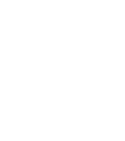 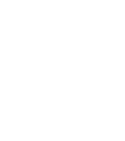 Programme of StudySubject: EnglishYear 10:Programme of StudySubject: EnglishYear 10:Programme of StudySubject: EnglishYear 10:                                                                       Autumn 1                                                                       Autumn 1                        An Inspector Calls (play script), including theatre trip and Macbeth                         Throughout the Year: Revision of Literature texts studied so far.                        An Inspector Calls (play script), including theatre trip and Macbeth                         Throughout the Year: Revision of Literature texts studied so far.                                                                   Autumn 2                                                                   Autumn 2                                  An Inspector Calls continued and Macbeth continued                                  An Inspector Calls continued and Macbeth continued                                                                    Spring 1                                                                    Spring 1                                    English Language Paper 1 skills and practice.                                    English Language Paper 2 skills and practice.                                    English Language Paper 1 skills and practice.                                    English Language Paper 2 skills and practice.                                                                    Spring 2                                                                    Spring 2                                       Analysing unseen prose, and creative writing speech writing in preparation for the speaking assessment, and analysing unseen poetry and                                                                   newspaper writing.                                       Analysing unseen prose, and creative writing speech writing in preparation for the speaking assessment, and analysing unseen poetry and                                                                   newspaper writing.                                                                    Summer 1                                                                    Summer 1                 Teaching x5 poems from the Love and relationships section in the AQA anthology:                 Porphyria’s Lover, Winter Swans, The Farmer’s Bride, Love’s Philosophy, Singh Song.                                                         starting The Sign of Four                  Teaching x5 poems from the Love and relationships section in the AQA anthology:                 Porphyria’s Lover, Winter Swans, The Farmer’s Bride, Love’s Philosophy, Singh Song.                                                         starting The Sign of Four                                                                     Summer 2                                                                    Summer 2                                                           Exam techniques and practice questions                             based on: 'Macbeth', 'An Inspector Calls...' the Language papers and poetry                                                           Exam techniques and practice questions                             based on: 'Macbeth', 'An Inspector Calls...' the Language papers and poetry